Figura 4. Formas urbanas en Toledo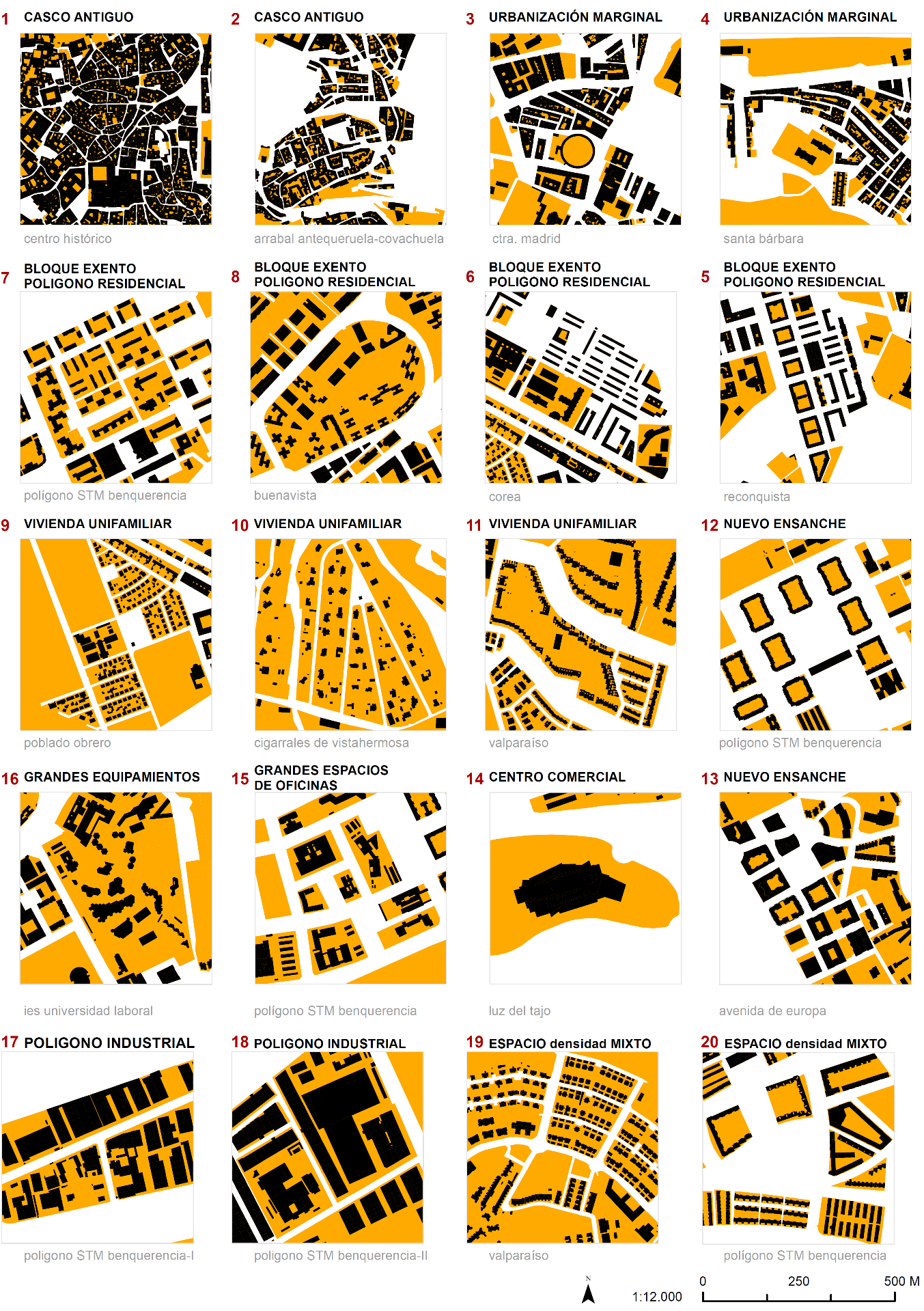 Fuente: Elaboración propia